Ош МУ, ДТжМ, АТПК кафедрасынын илимий тематикасы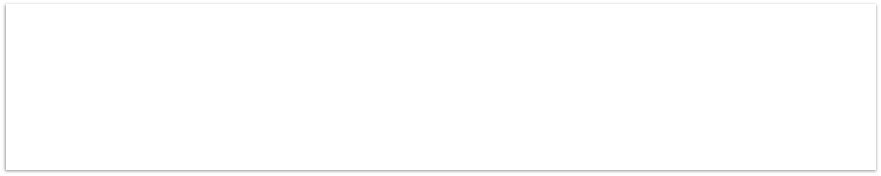 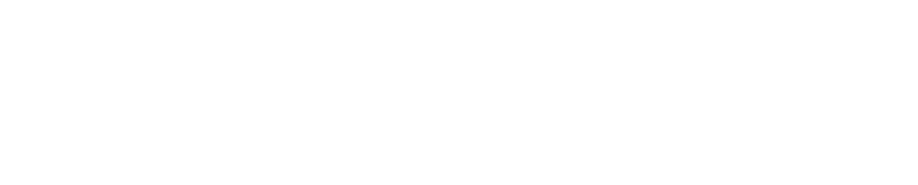 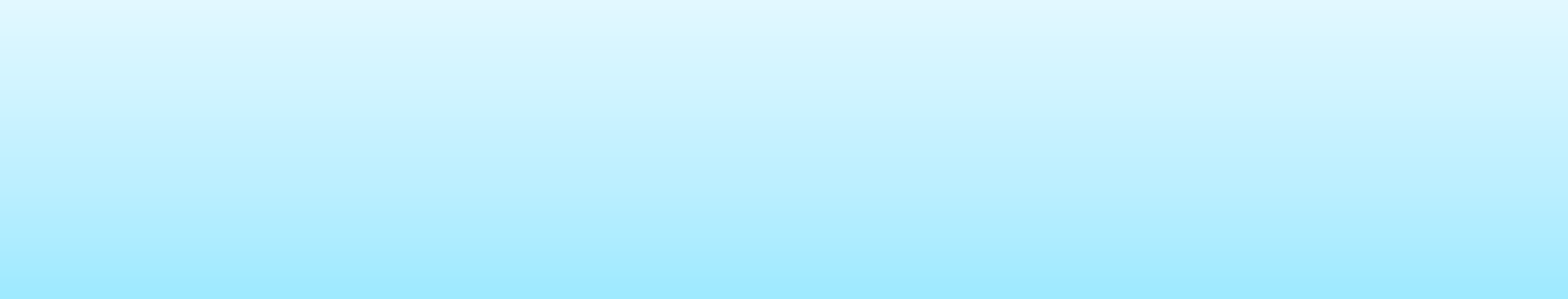 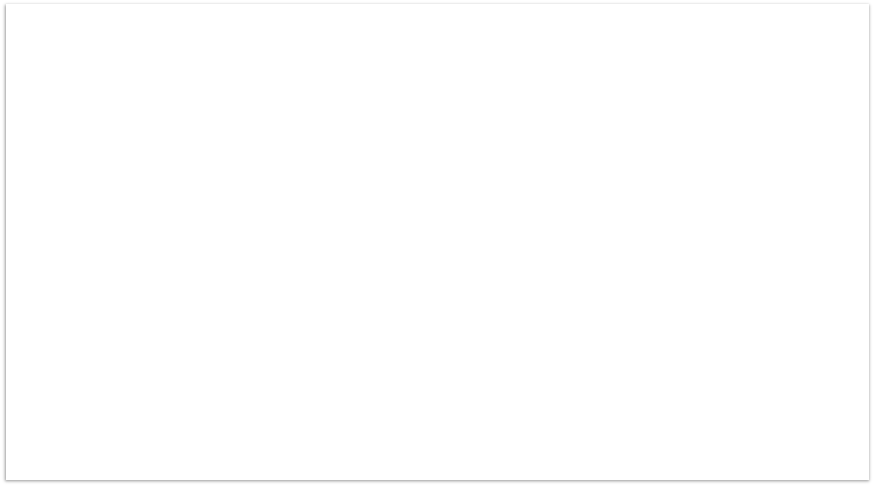 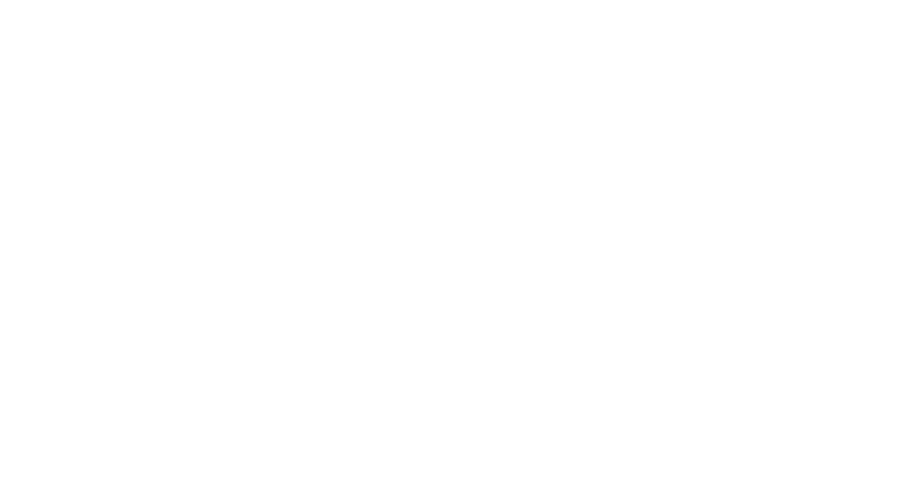 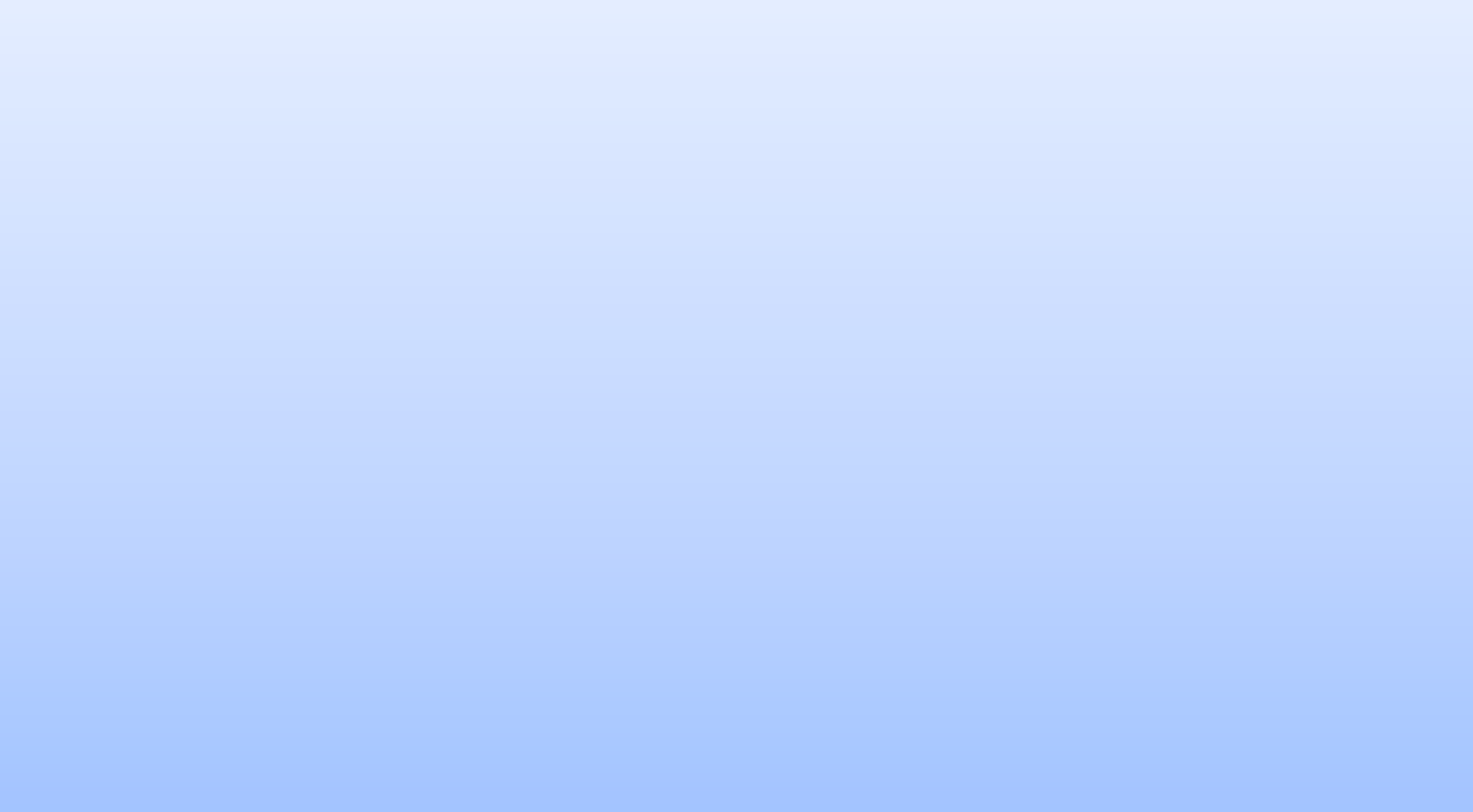 • Кесиптик англис тилин окутууда студенттердин кеп маданиятын өнүктүрүү. ИКД №0007808 (2022-2027)• Развитие культуры речи студентов при обучении профессиональному английскому языку. ИКД №0007808 (2022-2027)• Development of students' speech culture in teaching professional English.ИКД №0007808 (2022-2027)№	Факультет кафедра1	ДТжМ АТПК кафедрасы2	ДТжМИзденүүчүнүн аты жөнү Мамрасулова Айгул БдербековнаТыныбекова Ч.А.Илимий темасыБолочок мугалимдин кеп-маданиятын калыптандыруу“Маалыматтык -коммуникациялыкБекитилген илимий мекемеОшМУОшМУКонсультанттын аты жөнүИлимий жетекчиси: педагогика илимдеринин кандидаты, доцент Сыдыкова Толгонай МирзахметовнаИлимий жетекчиси:Англис тилинин практикалык курсукафедрасытехнологияларды пайдалануу менен студенттердин өз алдынча иштерин уюштуруунун педагогикалык шарттары”(чет тилдерин окутуунун мисалында) Адистиги: 13.00.01 – жалпы педагогика, педагогиканын жана билимберүүнүн тарыхыпедагогика илимдеринин кандидаты, доцент Сыдыкова ТолгонайМирзахметовна3	ДТжМ	Ниязова Жыпар Дуйшоевна Англис тили сабагында медик	Кыргыз Билим Беруу	Илимий жетекчи:Англис тилинин практикалык курсукафедрасыстуденттердин кесиптик байланыш кебин Академиясы остурууАдистиги: 13.00.08Кесиптик билим беруунун теориясыжана методикасып.и.д., доцентА.С. Мукамбетова4	ДТжМ Англис тилинин практикалык курсу кафедрасы5	ДТжМ Англис тилинин практикалык курсукафедрасыБекматова Жыпара ТулебаевнаНуракова ЖыпарШермаматовнаМатематика багытындагы студенттердин кесипке багытталган кебин англис тил сабактарында калыптандыруу Адистиги: 13.00.08Кесиптик билим беруунун теориясы жана методикасы Медицина багытындагы студенттердин англис тилиндеги жонокойжазма кеп кондумдорун калыптандырууАдистиги: 13.00.08 Кесиптик билим беруунунтеориясы жана методикасыКыргыз Билим Беруу АкадемиясыКыргыз Билим БерууАкадемиясыИлимий жетекчи: п.и.д., доцент А.С. МукамбетоваИлимий жетекчи: п.и.д., доцентА.С. Мукамбетова6	ДТжМАнглис тилинин практикалык курсу кафедрасы7	ДТжМСатывалдыева Алтынай АбдырахмановнаКочконбаеваМедицинские латинизмы в кыргызском языке. Адистиги: ФилологияДидактическое условияНОУ УНПК МУКОшМУНаучный руководитель: Бекбалаев А.А.П.и.к., доцент: CыдыковаАнглис тилинин практикалык курсукафедрасыСонаим Исмаиловнаформирования	ТолгонайМирзахмедовна коммуникативнойкомпетентности студентов с использованиеммультимедийной технологии8	ДТжМАнглис тилинин практикалык курсукафедрасыЖакаева ГулсинаКочкорбаевнаДүйнөлүк тил байланыштары:	ОшМУФилософиялыккөз карашф.и.д.,профессор. Тогусаков ОсмонАсанкулович9	ДТжМ	Жунусова Журсунай Адьективдик лексемадагы	ОшМУ	ф.и.д.,профессор ЭлчиевАнглис тилинин практикалык курсу кафедрасы10 ДТжМАнглис тилинин практикалык курсукафедрасыЖаныбековнаКарабаева ЭлизаСадыковнаполисемияларды жаралуу жолдоруРазвитие творческой	Ош МУ активности студентовмедицинского вуза в процессеизучения иностранного языкаЖаанбай ЭлчиевичП.и.. к. доцент: СыдыковаТолгонайМырзахметова№Эл аралык программаларга, долбоорлорго катышуу боюнчамаалыматФакультет,	Долбоордун	Жетекчинин	Шериктеш уюмдаркафедра	аталышы	аты жөнү	жөнүндө маалымат1	ДТжМАнглис тилинин практикалык курсу кафедрасы2	ДТжМАнглис тилинин практикалык курсукафедрасыМевлана программасы боюнча “Кесиптик тажрыйба алмашуу”Педагогикалык чеберчилик боюнчатажрыйба алмашууКапарова Ж.К.Капарова Ж.К. (Жакаева Ж. К Иметова Ж.К.Нуракова Ж.)Туркия Мамлекети, Мунзур Университети Тунжели ш.Мирзо Улугбек атындагы озбек улуттукуниверситетиScopus, web of science (2019-2022) басмаларынан чыгарылган илимий макалалар жөнүндөИлимий макаланын аталышы	Окутуучунун	Журналдынаты жөнү	аталышы1	Integration of National Languages through a Global Communication System: Culture Reflection.2	Integration of National Languages through a Global Communication System: Culture Reflection.3	The results of using information and communication technologies inteaching EnglishМадмарова Зейнегул КурбаналиевнаАлымбаева Айсынай СабырбековнаТыныбекова ЧолпонАбдикеримовнаScientific Research Publishing 13.10.2020Scientific Research Publishing 13.10.2020. International Scientific Journal Theoretical &Applied Science Philadelphia, USA Issue 06, June 30,20204	Lexico-Semantic Ways in Medical Terms Formation through Logical Tasks and Exercises When Teaching Kyrgyz Speaking Groups5	Lexico-Semantic Ways in Medical Terms Formation through Logical Tasks and Exercises When Teaching KyrgyzSpeaking GroupsСатывалдыева Алтынай АбдырахмановнаБатыршина Ф.Р.Open Journal of Modern Linguistics ISSN Print: 2164-2818ISSN Online: 2164-2834Open Journal of Modern Linguistics ISSN Print: 2164-2818ISSN Online: 2164-2834РИНЦ жана жергиликтүү басмалардан чыгарылган макалалар жөнүндө салыштырмалуу маалыматОкутуучулар жыл сайын кафедра ичинде 60тан ашык илимий макалаларды РИНЦ жана жергиликтүү басылмалардан чыгарып жатышатринц жергиликтүү web of sciences ScopusБасмадан чыгарылган монография жана ОУК жөнүндө маалыматМонография, ОУК аталышы	Окутуучунун	Чыгарылган жери аты жөнүТексты для экономических специальностей	Сыдыкова Т.М.	2020 г. методическоеТестовые и контрольные задания для студентовнеязыковых специальностейпособие. Ош2020 г. методическоепособие. ОшУчебное пособие: Сборник упражнений и тестовых заданий по латинскому языку. Соавторы:Батыршина Ф.Р. Бекбоева Б.К.Учебное пособие: Руководство по латинскому языку и основам медтерминологии. Соавторы:Бекбоева Б.К.Дуванаева К.Т.Сатывалдыева Алтынай АбдырахмановнаСатывалдыева АлтынайАбдырахмановнагриф Мин. обр. науки КР №425\103.06.2020, 155 стр.гриф Мин. обр. науки КР №256\110.03.2020, 170 стр.Учебно-методическое пособие по английскому языку для студентов технических специальностей СоавторыКарабаева Э. Тургунбаева Ж.Учебное-методическое пособие по английскому языку для студентов технических специальностей Соавторы:Турдубаева А Тургунбаева Ж.«Англис тилин уйронобуз» аттуу окуу китебиHandbook for pre-service teachers on school teaching practicum Студенттердин оз алдынча иштерин дифференцирлеп уюштуруунун дидактикалык шарттарыАнглийский язык для студентов -медиковТурдубаева АКарабаева ЭДуванаева К. Т. Иметова Ж. К.Дуванаева К. Т.Дуванаева К. Т.Капарова С.М(Соавтор)Ош-2018. «Кагаз ресурстары»Ош-2018. «Кагаз ресурстары»Ош-2021. Ош. 2020г.Москва,2021Кафедранын окутуучулары жыл ичинде ар кандай темада илимий семинарларды өткөрүшүп турушат.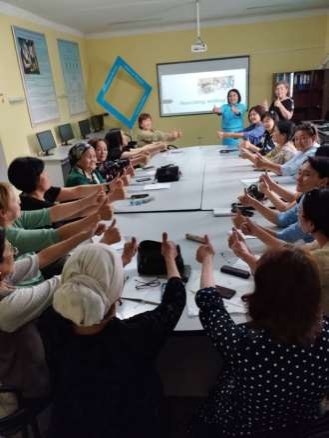 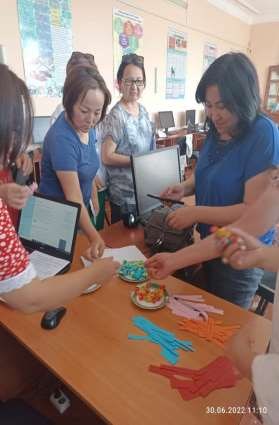 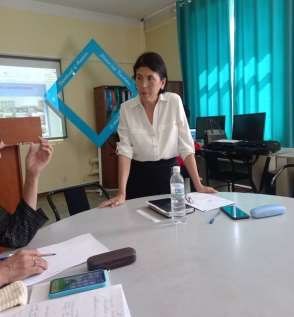 Кафедранын окутуучулары стартап долбоорлорунун үстүндө студенттери менен бирге иштешүүдө.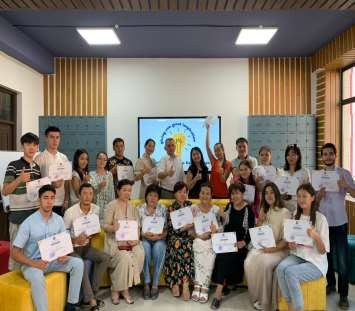 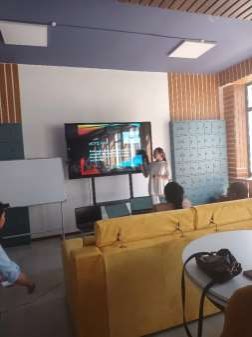 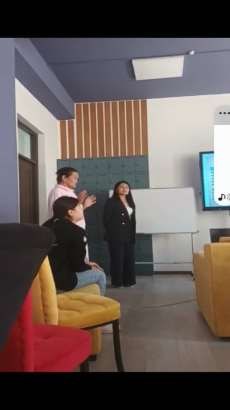 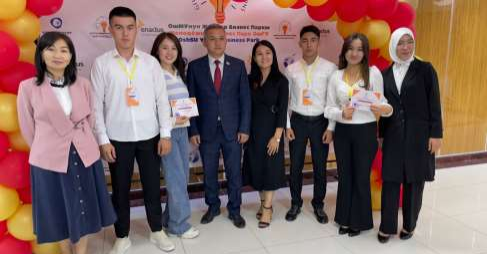 